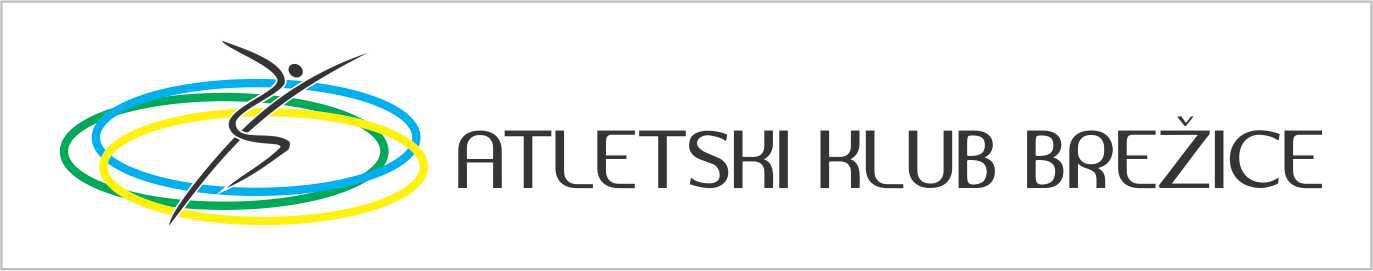 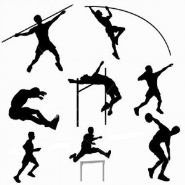 ŠPORTNE URICEV času poletnih počitnic za otroke ponujamo brezplačne športne aktivnosti.Kdaj: 1.-3.razred (1.7.-5.7.)4.-6.razred (8.7.-12.7.)Ura: 07.00-12.00Kje: Atletska dvorana Brežice INFO: 041-405-589www.akbrezice.com